  Butterfly Nursery School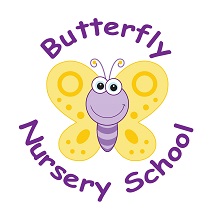 Church RoadHorneSurreyRH6 9LA01342 843655                             POLICY: Use of dummies in nurseryAt Butterfly Nursery School we recognise that a dummy can be a source of comfort for a child who is settling and/or upset, and that it may often form part of a child’s sleep routine.As babies get older they need to learn to move their mouths in different ways’, to smile, to blow bubbles, to make sounds, to chew food and eventually to talk. As babies move their mouths and experiment with babbling sounds they are learning to make the quick mouth movements needed for speech. The more practice they get the better their awareness of their mouths and the better their speech will be. The overuse of a dummy may restrict these movements from taking place and therefore effect a child language development.The nursery aims to:Discuss the use of dummies with parents as part of babies individual care plans.Only allow dummies if a child is really upset for comfort (for example, if there are problems at home, they are new to the setting) and/or as  part of their sleep routineStore dummies in individual hygienic dummy boxes labelled with the child’s name to prevent cross contamination with other children.If a dummy or bottle falls on the floor or is picked up by another child, this is cleaned immediately and sterilised where necessary.When discouraging the dummy staff will:Have a designated place for the dummy to be stored, which the child will be aware ofComfort the child and if age/stage appropriate explain why they are not allowed the dummy in a sensitive and appropriate mannerDistract children’s attention with other activities and ensure they are settled before leaving them to play.Offer other methods of comfort such as teddy, toy or blanketExplain to the child they can have their dummy when they go home or at bed timeWe will also offer support and advice to parents to discourage dummy use during waking hours at home and suggest ways which the child can be weaned off their dummy (when appropriate)This policy was adopted onSigned on behalf of the nurseryDate disseminated to staff Date for review